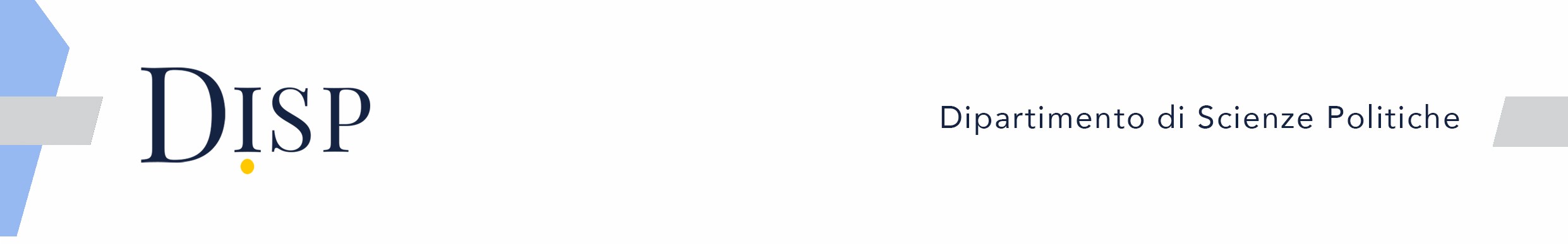 											                                                                   All.to n.1TEST UNICO NAZIONALE A.A.2023/2024 - III PROVATA-OFA: TEST DI AMMISSIONE OBBLIGATORIO, NON SELETTIVO MA CON PREVISIONE DI OBBLIGHI FORMATIVI AGGIUNTIVI (OFA) IN CASO DI CARENZA DEI REQUISITI DI ACCESSO.Ai sensi dell’art.6, comma 1, del DM 270/2004 e ai sensi del DM 16.3.2007, gli immatricolati al Corso di Studio Triennali in Scienze politiche (L-36) del Dipartimento di Scienze politiche dell’Università degli Studi di Napoli Federico II hanno l’obbligo di partecipare ad una prova di ingresso per la verifica delle conoscenze iniziali, che ha caratteristica di test valutativo non selettivo.La partecipazione alla prova è obbligatoria, ma l’iscrizione non è ad essa subordinata, ossia l’accesso ai Corsi di studio non è a numero programmato.La prova avrà luogo in data 8 MAGGIO 2024 ore 12.30.Le iscrizioni per la prova del 8 MAGGIO 2024 dovranno essere effettuate dal 15 APRILE al 06 MAGGIO 2024. La modalità di iscrizione consiste nell’invio di un messaggio di posta elettronica all’indirizzo mail erminia.morone@unina.it; indicando: nome, cognome, scuola di provenienza (liceo, Istituto, ecc…) e luogo della scuola (Comune e Provincia).Specificare in oggetto: CORSO DI LAUREA IN SCIENZE POLITICHE - IMMATRICOLAZIONE A.A.2023/24.Gli studenti che non avranno superato la prova dovranno assolvere ad obblighi formativi aggiuntivi(O.F.A.) stabiliti dal Consiglio di Dipartimento, in considerazione dell’esito della prova stessa.Sono esonerati dal sostenere la prova coloro che:hanno superato, anche presso altre Università italiane, la prova d’ingresso a Corsi di studi delle stesse classi di laurea o che abbiano sostenuto almeno due esami congruenti con il percorso di studi scelto e coloro che sono in possesso di una carriera pregressa presso altro Corso di Studi;sono già in possesso di un diploma di laurea nel cui percorso abbiano sostenuto due esami congruenti con il percorso di studi scelto;hanno conseguito il diploma di scuola superiore con una votazione di 100/100.Coloro che hanno effettuato la prenotazione al test unico nazionale, obbligatorio, sono convocati il giorno 8 MAGGIO 2024 ore 12.30 presso la sede del Dipartimento di Scienze Politiche, in via Leopoldo Rodinò 22.È necessario presentarsi con valido documento di riconoscimento.Ogni partecipante svolgerà una prova costituita da 30 quesiti a risposta multipla con 4 opzioni di risposta, di cui una sola corretta, nei seguenti ambiti tematici:Cultura generale - Lingua italiana - Logica e matematica - Lingua inglese Tempo a disposizione per lo svolgimento delle prove: 60 minuti.Nelle aule non è possibile introdurre: carta da scrivere, appunti manoscritti, libri, dizionari, testi di legge, pubblicazioni, strumenti di calcolo, telefoni portatili e strumenti idonei alla memorizzazione e trasmissione dei dati. È naturalmente vietato ai candidati comunicare tra di loro durante lo svolgimento della prova. In caso di violazione di tali norme la Commissione dispone l'immediata esclusione dal test.Come verranno conteggiate le risposte:La risposta corretta 1 punto La risposta non data 0 punti La risposta errata - 0,33 puntiSi supera la prova se si ottiene un punteggio minimo di 13/30.L'esito della prova sarà consultabile presso lo sportello dell’Ufficio orientamento il giorno  21 MAGGIO 2024.Gli esami universitari sostenuti senza aver assolto agli obblighi formativi aggiuntivi saranno annullati. Per ulteriori informazioni rivolgersi allo Sportello orientamento del Dipartimento - dott.ssa Erminia Morone 0812538249, oppure inviando una e-mail erminia.morone@unina.itIl Direttore del Dipartimento f.to Prof. Vittorio Amato